KAUNO MIESTO SAVIVALDYBĖS 2020 METŲ ŠVIETIMO PAŽANGOS ATASKAITAŠioje ataskaitoje pristatyti apibendrinti Kauno miesto savivaldybės švietimo veiklos rezultatai ir jų kaita. Švietimo pažanga analizuojama tikslo, jo įgyvendinimui numatytų uždavinių ir jų pamatavimui detalizuotų rodiklių požiūriu. 2020 m. buvo iškeltas tikslas „Teikti besimokančios visuomenės poreikius atitinkančias švietimo paslaugas“ ir numatyti du uždaviniai:Formuoti efektyvų formaliojo ir neformaliojo ugdymo įstaigų tinklą.Plėtoti akademinį, besimokantį ir sumanų miestą.Pirmo uždavinio įgyvendinimo pamatavimui numatyti šie rodikliai:Modernizuotų įstaigų skaičius (Edukacinių aplinkų tobulinimas ugdymo įstaigose) (vnt.) Planuota reikšmė – 25.Mokinių skaičiaus vidurkis bendrojo ugdymo mokyklos klasėje (vnt.). Planuota reikšmė – 23. Išlaikiusių matematikos pagrindinio ugdymo pasiekimų patikroje 7-10 balais mokinių dalis nuo bendro dalyvavusių skaičiaus (proc.). Planuota reikšmė – 52. Kandidatų, surinkusių 36-100 balų laikant valstybinį lietuvių kalbos egzaminą, dalis nuo pasirinkusių skaičiaus (proc.). Planuota reikšmė – 52. Vaikų skaičiaus vidurkis ikimokyklinio ugdymo grupėje (vnt.). Planuota reikšmė – 15.6 klasės mokinių, pasiekusių rašymo pagrindinį ir aukštesnįjį lygius, dalis (proc.). Planuota reikšmė – 70.Patyčių švietimo įstaigose indekso pokytis (standartizuotais taškais).  Planuota reikšmė – 0,07. Įstaigų, kuriose diegiamos edukacinės naujovės dalis nuo bendro jų skaičiaus 75. Antro uždavinio įgyvendinimui buvo numatyti šie rodikliai:Mokinių dalis, užimta neformaliojo ugdymo veiklomis, nuo bendro mokinių skaičiaus bendrojo ugdymo mokyklose (proc.). Planuota reikšmė – 69 proc.Organizuotų tarptautinių renginių skaičius (vnt.). Planuota reikšmė – 8.Dalyvių iš užsienio šalių dalis nuo bendro dalyvių skaičiaus (proc.). Planuota reikšmė – 30.PIRMOJO UŽDAVINIO RODIKLIŲ PASIEKTOS REIKŠMĖS IR ĮGYVENDINTOS VEIKLOSPirmojo uždavinio rodiklio „Modernizuotų įstaigų skaičius (Edukacinių aplinkų tobulinimas ugdymo įstaigose) (vnt.) planuota reikšmė buvo 25. Šio rodiklio įgyvendinimas viršytas, edukacinės aplinkos patobulintos 35 ugdymo įstaigoje. Pavyzdžiui, Kauno Jurgio Dobkevičiaus progimnazijoje 2020-aisiais metais renovuota koncertų salės apšvietimo ir garso sistema. Suprojektuota bei pagal rangos darbų sutartį suremontuotos ir įrengtos bibliotekos erdvės (140 m2), papildomai sutvarkytas holas prie bibliotekos - įrengta poilsio ir skaitymo erdvė ( iš viso suremontuota 240 m2). Biblioteka aprūpinta naujais baldais, IT įranga (spausdintuvas, kompiuteriai, multimedia.) Projekto ir remonto darbų vertė 43500 EUR, baldams bei įrangai išleista 20000 EUR.Mokyklų edukacinių erdvių 2020 metų konkurse Nacionalinė vertinimo komisija, vietose apžiūrėjusi II konkurso etapui pateiktas geriausiai tvarkomas mokyklų edukacines erdves, išrinko nugalėtojus: ikimokyklinio ugdymo mokyklą - Kauno Valdorfo darželį „Šaltinėlis“; bendrojo ugdymo mokyklą - Kauno Palemono gimnaziją ir Kauno šv. Kazimiero progimnaziją.Antrojo rodiklio „Mokinių skaičiaus vidurkis bendrojo ugdymo mokyklos klasėje (vnt.)“ planuota reikšmė – 23. 2020 m. mokinių skaičiaus vidurkis bendrojo ugdymo mokyklos klasėje buvo  22. Pirmo uždavinio trečiojo rodiklio „Išlaikiusių matematikos pagrindinio ugdymo pasiekimų patikroje 7-10 balais mokinių dalis nuo bendro dalyvavusių skaičiaus (proc.)“ planuota reikšmė – 52 %. Rodiklio vertinti negalima, nes 2019–2020 mokslo metais pagrindinio ugdymo pasiekimų patikrinimas nebuvo vykdomas, nes Lietuvos Respublikos švietimo, mokslo ir sporto ministras 2020 m. kovo 31 d. įsakymu Nr. V-480 „Dėl pagrindinio ugdymo pasiekimų patikrinimų ir socialinės-pilietinės veiklos 2019–2020 mokslo metais“ nustatė, kad 2019–2020 mokslo metais pagrindinio ugdymo programos baigiamosios klasės mokinys nuo pagrindinio ugdymo pasiekimų patikrinimo atleidžiamas.Pirmo uždavinio ketvirtasis įgyvendinimo rodiklis „Kandidatų, surinkusių 36-100 balų laikant valstybinį lietuvių kalbos egzaminą, dalis nuo pasirinkusių skaičiaus (proc.) pasiektas, nes pasiekta reikšmė yra 61 %, o buvo planuota – 52 %. Laikydami Valstybinį lietuvių kalbos egzaminą daugiausiai Kauno miesto abiturientai kaip ir kasmet pasiekė pagrindinį lygį (16-35 balų intervale – 30,02 %, 36-85 balų intervale – 43,70 %, 86-100 balų intervale 17,14 %) (žr.1 pav.). Kauno miesto abiturientų VBE rezultatų kokybė  (36-100 balų) geresnė už šalies abiturientų rezultatus bei didžiųjų savivaldybių (Kauno m. rezultatas - 61 %, Vilniaus m. 58 %, Klaipėdos m. 54 %, šalies - 54 %.).1 pav. Valstybinio lietuvių kalbos ir literatūros egzamino 2018-2020 metų rezultatų palyginimasPenktojo pirmojo uždavinio rodiklio „Vaikų skaičiaus vidurkis ikimokyklinio ugdymo grupėje (vnt.)“ planuota reikšmė – 15. Pasiekta 2020 metais reikšmė yra 17. Taigi planuota reikšmė yra pasiekta. Šeštas pirmo uždavinio rodiklis „6 klasės mokinių, pasiekusių rašymo pagrindinį ir aukštesnįjį lygius, dalis (proc.)“ - planuota reikšmė 70 proc.  – nevertintas. Patyčių švietimo įstaigose indekso pokytis (standartizuotais taškais).  Planuota reikšmė – 0,07. Standartizuotų testų analizė 2020-aisiais metais neatliekama, taigi ir patyčių indeksas standartizuotais taškais nebuvo nenustatinėjamas. Kauno miesto bendrojo ugdymo įstaigos renkasi įvairias prevencines programas: vaikų elgesio ir emocinių išraiškos kontrolės, smurto, sveikatos stiprinimo, nusikalstamumo, savižudybių ir patyčių. 2019-2020 mokslo metais fiksuotas įstaigoje patyrusių patyčias, smurtą mokinių skaičius yra 576, t.y. 1,82 proc. bendro mokinių skaičiaus. Mokinių, patyrusių patyčias, smurtą ir gavusių psichologinę pagalbą yra  97 proc. Įstaigų, kuriose diegiamos edukacinės naujovės dalis nuo jų bendro skaičiaus yra 78,70 proc., nustatyta reikšmė  buvo 75 proc. Pirmo uždavinio „Formuoti efektyvų formaliojo ir neformaliojo ugdymo įstaigų tinklą“ numatytiems  rodikliams pasiekti įgyvendintos šios veiklos:   Stiprinamas gamtamokslinis ugdymas:6 gimnazijose įrengtos šiuolaikinės gamtos mokslų laboratorijos;Kauno „Aušros“ gimnazija, Kauno Jono ir Petro Vileišių mokykla, Kauno Maironio universitetinė gimnazija ir Kauno Stepono Dariaus ir Stasio Girėno gimnazija dalyvauja projekte „STEM mokyklos ženklas“;Dalyvaujama projekte „Atsakingas ir tausojantis aplinką visuomenės elgesio skatinimas“, kurį vykdo UAB „Diena Media News“ dienraštis „Kauno diena“, bendradarbiaujant su Savivaldybe. Tikslas: ugdyti 5-8 klasių mokinių supratimą apie artimiausią gamtinę aplinką ir skatinti palankų aplinkai elgesį bei kasdieninius įpročius, naudojant mokiniui patrauklias veiklos formas. 10 mokyklų dalyvauja projekte „Integralus gamtamokslinio ugdymo programos                      5-8 klasėms“: Kauno Jono ir Petro Vileišių mokykla, Kauno Jurgio Dobkevičiaus progimnazija Kauno Gedimino sporto ir sveikatinimo gimnazija, Prezidento Valdo Adamkaus gimnazija, Kauno Kazio Griniaus progimnazija, Kauno Milikonių progimnazija, Kauno Palemono gimnazija, Kauno Pilėnų progimnazija, Kauno Simono Daukanto progimnazija, Kauno Tado Ivanausko progimnazija.Vykdomas ES fondų investicinis projektas „Mokyklų aprūpinimas gamtos ir technologijų mokslo priemonėmis“. 29 bendrojo ugdymo mokyklos, turinčios 5-8 klases, aprūpintos įranga ir mokymo priemonėmis gamtos mokslų ir technologijų mokymuisi.    Atnaujinamos švietimo įstaigų vidinės ir išorinės edukacinės erdvės (švietimo įstaigų atnaujinimui iš savivaldybės biudžeto šiemet skirta 5 mln. Eur. Vyriausybė prie mokyklų ir darželių modernizacijos prisidėjo dar 2,1 mln. Eur.:Kauno Panemunės pradinėje mokykloje tvarkomas visas įstaigos sklypas (įrengiami bėgimo takai, tinklinio aikštelė, pavėsinė, takai, terasiniai laiptai, apželdinimas, išvedžioti visi inžineriniai tinklai ir pan.).Kauno Senamiesčio progimnazijoje fasado remontas.Kauno Suaugusiųjų ir jaunimo mokymo centre vyksta viso pastato modernizavimo darbai, įrengiama sporto aikštelė, tvora.Kauno specialiosios mokyklos atnaujinamas pastatas, jame įrenginėjamas ir darželis, kurį galės lankyti specialių ugdymosi poreikių turintys mažieji kauniečiai.Kauno Maironio universitetinėje gimnazijoje atliekami viso pastato vidaus tvarkybos darbai.KTU Inžinerijos licėjuje (S. Lozoraičio g. 13) vyksta trečio aukšto vidaus patalpų, klasių remontas.Kauno lopšelyje-darželyje „Svirnelis“ (S. Lozoraičio g. 24)   Kauno Žaliakalnio lopšelyje-darželyje, Kauno lopšelyje-darželyje „Ežiukas“ (A. Mapu g. 12), Kauno lopšelyje-darželyje „Boružėlė“ (Bitininkų g. 21), Kauno lopšelyje-darželyje „Šnekutis“ (Kariūnų pl. 7) vyksta atnaujinimo darbai (apšiltinami pastatų fasadai bei stogai, renovuojamos vidaus erdvės). Kauno Algio Žikevičiaus saugaus vaiko bei Kauno 1-osios muzikos mokyklų atnaujinamos vidaus patalpos.  Įgyvendintas Kauno miesto savivaldybės bendrojo ugdymo mokyklų tinklo pertvarkos 2016–2020 metų bendrasis planas. Nuo 2020-09-01 Kauno Juozo Urbšio katalikiška pagrindinė mokykla pertvarkyta į progimnaziją. Kauno Aleksandro Stulginskio mokykla-daugiafunkcis centras ir Kauno Vaišvydavos pagrindinė mokykla nebekomplektuoja 9 ir 10 kl. Įgyvendinant mokyklų tinklo pertvarką mažėja tuščių mokymosi vietų (tikslingas klasių komplektavimas), (žr. 2 pav. ).2 pav. 2018-2021 metų klasių komplektų skaičiaus pokytisRengiamas Kauno miesto savivaldybės bendrojo ugdymo mokyklų tinklo pertvarkos 2021–2025 metų bendrasis planas. 2020 m. liepos 21 d. Tarybos sprendimu Nr. T-328 planuojama pertvarkyti Kauno Šančių mokyklą-daugiafunkcį centrą į Vytauto Didžiojo universiteto licėjų, kuris įgyvendintų specializuoto klasikinio ugdymo (pradinio, pagrindinio ir vidurinio) programas, jeigu jos būtų suderintos su Švietimo, mokslo ir sporto ministru ir būtų akredituota ši vidurinio ugdymo programa teisės aktų nustatyta tvarka. Kyla poreikis mieste turėti dar vieną specializuoto ugdymo mokyklą. Numatoma, kad Vytauto Didžiojo universiteto licėjus bus patrauklus ir išskirtinis, bus teikiamos personalizuoto modulinio integruoto ugdymo paslaugos, mokoma daugelio kalbų, mokoma klasikinių kalbų. Kauno miestas turės patrauklią ugdymo įstaigą Šančių seniūnijoje.Plėtojama bendrojo ugdymo mokyklų priešmokyklinio ugdymo grupių ir  klasių komplektavimo sistema. Švietimo skyrius sukūrė priešmokyklinio ugdymo grupių ir klasių komplektavimo paraiškos algoritmą, kuris padeda vertinti mokyklos priešmokyklinių grupių ir klasių komplektavimą, išryškina tobulintinas sritis.  Pakeistos Priėmimo į Kauno miesto savivaldybės bendrojo ugdymo mokyklas tvarkos aprašo (toliau - Aprašas) atitinkamos nuostatos. Siekiant, kad Kauno miesto savivaldybėje gyvenantiems asmenims, kurių gyvenamoji vieta deklaruota Savivaldybės teritorijoje būtų užtikrintos sąlygos ugdytis Kauno miesto savivaldybės bendrojo ugdymo mokyklose, patikslintas priėmimo į Kauno miesto savivaldybės bendrojo ugdymo mokyklas tvarkos aprašas:1.	pirmumo teise priimami asmenys, kurių gyvenamoji vieta deklaruota mokyklos
aptarnavimo teritorijoje. Tarp tais pačiais metais deklaravusių gyvenamąją vietą asmenų prioritetas
teikiamas dėl įgimtų ar įgytų sutrikimų turintiems specialiųjų ugdymosi poreikių, mokykloje jau
besimokančių mokinių broliams ir seserims.jei priimti visi pagal 1 prioritetą įvardinti asmenys, į laisvas vietas gali būti priimti asmenys, kurių deklaruota gyvenamoji vieta Savivaldybėje yra gretima mokyklos aptarnavimo teritorija; Tarp tais pačiais metais deklaravusių gyvenamąją vietą asmenų prioritetas teikiamas dėl įgimtų ar įgytų sutrikimų turintiems specialiųjų ugdymosi poreikių, mokykloje jau besimokančių mokinių broliams ir seserims.jei priimti visi pagal 1 ir 2 prioritetą nurodyti asmenys, į laisvas vietas gali būti priimti asmenys, kurių gyvenamoji vieta deklaruota Savivaldybėje;jei priimti visi pagal 1, 2 ir 3 prioritetą nurodyti asmenys, į laisvas vietas gali būti priimti asmenys, kurių gyvenamoji vieta deklaruota gretimose savivaldybėse.Atkreiptina, kad sekantis prioritetas taikomas tik tada, kai patenkinus visus prieš tai buvusio prioriteto poreikius lieka laisvų vietų.Siekiant tenkinti mokinių ir tėvų poreikius, ypatingai mokinių, kurie dėl įgimtų ar įgytų sutrikimų turi specialiųjų ugdymosi poreikių, Aprašo 34 punktas papildomas sakiniu „Priimami asmenys, dėl įgimtų ar įgytų sutrikimų turintys specialiųjų ugdymosi poreikių į klases ir grupes paskirstomi tolygiai. Taip pat komplektuojant klases ir grupes atsižvelgiama į tolygų mokinių lyčių paskirstymą klasėje". Tai reiškia, kad esant daugiau nei vienai klasei ar grupei, tokie mokiniai bus skirstomi po lygiai į kiekvieną klasę ar grupę.	Per paskutinius trejus metus Kauno miesto savivaldybės reguliavimo sričiai priklausančiose bendrojo ugdymo mokyklose mokinių skaičiaus mažėjimas stabilizavosi. 2019 m. rugsėjo 1 d. Kauno miesto savivaldybės bendrojo ugdymo mokyklose mokinių skaičius buvo 30820 (be priešmokyklinukų). Su priešmokyklinukais bendras mokinių skaičius Kaune buvo 31533. Lyginant su 2018 m. padidėjo 491 mokiniu. Kauno miesto savivaldybės mokyklose stebimas mokinių skaičiaus didėjimas - nuo 2017 m. mokinių skaičius išaugo 1416 mokinių, lyginant su 2020-aisiais metais. Prognozuojama, kad mokinių didėjimo tendencija išliks ir toliau (žr. 3 pav.). 3 pav. Kauno miesto savivaldybės mokinių skaičiaus pokytis 2016-2021 metaisPakeistas tėvų (globėjų, įtėvių) prašymų dėl darželių pateikimas. Nuo birželio 12 d. tėvai (įtėviai, globėjai) prašymus dėl užregistravimo ir įstaigos pakeitimo gali pateikti jungdamiesi per savo el. bankininkystę čia: https://idarzeli.kaunas.lt/Didinamas ikimokyklinio ugdymo vietų skaičių, siekiant spręsti vietų ikimokyklinėse ugdymo įstaigose stokos problemą. Numatoma  ikimokyklinio ugdymo paslaugų plėtra 120 naujų vietų – L/d „Boružėlė“ – 75, l/d „Svirnelis“ 30, Kauno Vaišvydavos pagrindinėje mokykloje – 15. Kauno specialiojoje mokykloje papildomai įsteigta 10 naujų vietų. Didinamas ikimokyklinio ugdymo prieinamumas atsižvelgiant į pasirinkimo galimybes kuo arčiau gyvenamosios vietos. Vasarą pradėtos naujo  darželio  statybos Kuršių g. Šilainiuose, kuriame bus įrengta 200 vietų. Taip pat planuojama renovuoti pastatą Vilijampolėje (Jūratės g. ), kuriame bus įsteigta 9 grupės ir statyti darželį Romainiuose (Vijūkų g.).Į 100 geriausių Lietuvos gimnazijų skaičių pagal VBE pasiekimus įeina 14 Kauno miesto gimnazijų: KTU gimnazija, Kauno „Saulės“ gimnazija, Kauno jėzuitų gimnazija, LSMU gimnazija, VDU „Rasos“ gimnazija, Kauno Jono Pauliaus II gimnazija, Kauno Jono Basanavičiaus gimnazija, Kauno „Varpo“ gimnazija; Kauno „Santaros“ gimnazija, KTU inžinerijos licėjus,  Kauno Maironio universitetinė gimnazija, Kauno Jono Jablonskio gimnazija, Kauno „Vyturio“ gimnazija, Kauno dailės gimnazija. Aukšti Kauno miesto VBE pasiekimai (žr. 4 pav.), matematikos VBE rezultatai aukštesni už Lietuvos Respublikos vidurkį (žr. 5 pav. ). Siekiant išvengti prastėjančių valstybinio matematikos egzamino rezultatų Kauno pedagogų kvalifikacijos centras neformaliojo ugdymo principu organizavo rudens veiklas „Matematika kitaip“ ir „Iššūkis matematikai“. 10-12 klasių mokiniams neformaliojo ugdymo principu veda net trijų skirtingų sričių specialistai – psichologas, robotikos žinovas ir matematikas. Stiprinami ne tik matematiniai gebėjimai, bet ir loginis bei kūrybinis mąstymas. 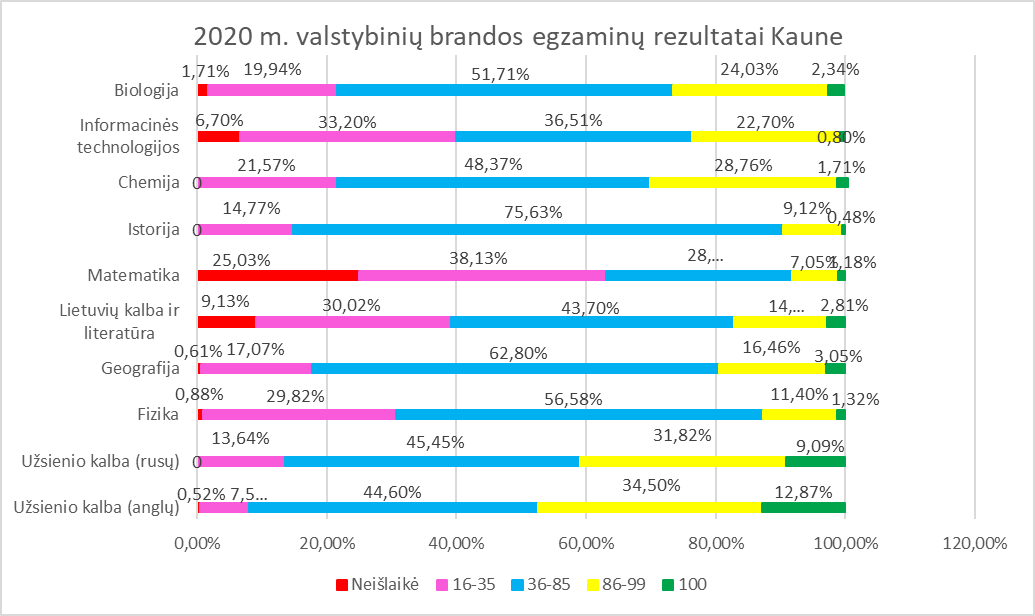 4 pav. 2020 m. valstybinių brandos egzaminų rezultatai Kauno mieste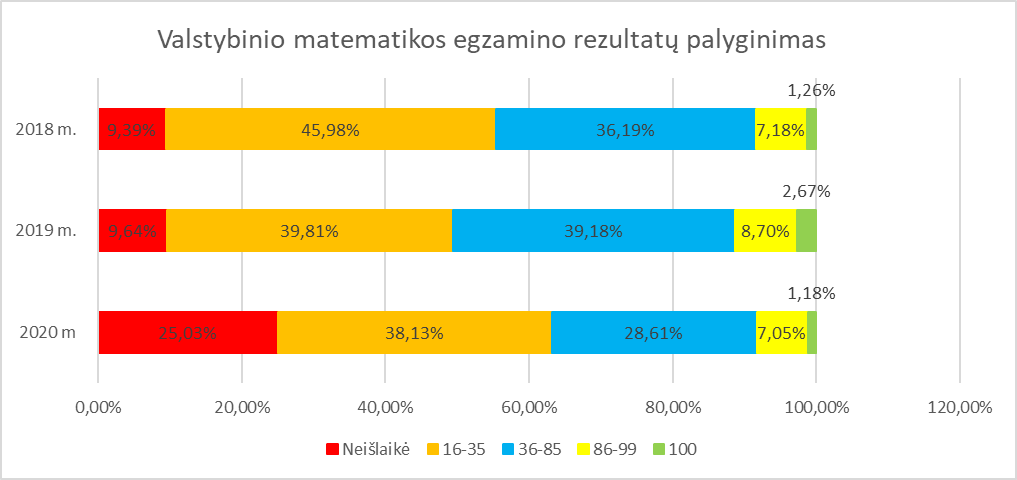 5 pav. Valstybinio matematikos egzamino rezultatai Kauno miesteSiekiant gerinti mokinių prasmingą užimtumą ir mokinių pasiekimus nuo 2018-2019 m. m. bendrojo ugdymo mokyklos pradėjo taikyti Visos dienos mokyklos modelį. Prie šios iniciatyvos prisijungė ir kitų bendrojo ugdymo mokyklų bendruomenės ir pradėjo taikyti pačios bendruomenės susikurtą Visos dienos mokyklos modelį. Nuo 2021-09-01 virš 30 bendrojo ugdymo mokyklų taikys Visos dienos mokyklos modelį.Suaugusių ir jaunimo mokymo centre sėkmingai tęsiama veikla, sukurtos jaunimo ugdymo erdvės, į kurias ateina 14-29 metų asmenys prasmingai praleisti laiką. Durys „atviros“ kiekvieną darbo dieną nuo 8.00 iki 20.00 val. Veikla nemokama. Mokyklos aktyviai dalyvauja šalies ir tarptautiniuose projektuose:nuo 2018 m. Kauno miesto savivaldybės administracija kartu su Nacionaline švietimo agentūra įgyvendina dalinai ES struktūrinių fondų lėšomis finansuojamą projektą „Kokybės krepšelis“. Kauno mieste atrinktos pagal stiprią geros mokyklos požymių raišką: Kauno „Varpelio“ pradinė mokykla, Kauno Suzukio pradinė mokykla, Kauno Simono Daukanto progimnazija bei Kauno Milikonių progimnazija, kurios dalyvauja projekte. Kauno miesto savivaldybė dalyvauja projekte „Ikimokyklinio ir bendrojo ugdymo mokyklų veiklos tobulinimas“ dalyvauja 21 švietimo įstaiga. vykdomi tarptautiniai Erasmus+ projektai, pvz., ,,Mūsų mintys laisvos nuo stereotipų“ (,,Setting our minds free from stereotypical ideas“), mokinių mobilumo projektas pagal Erasmus+ KA1 programą „Europietiška svajonė“, „Erasmus+“ projektas „Kūrybingas ir atviras naujovėms klasės auklėtojas=Sėkmingi ir kūrybingi mokiniai“ ir kt.Vadovaujantis Lietuvos Respublikos vietos savivaldos įstatymo 29 straipsnio 8 dalies 2 punktu ir 2014–2020 metų Europos Sąjungos fondų investicijų veiksmų programos 9 prioriteto „Visuomenės švietimas ir žmogiškųjų išteklių potencialo didinimas“ 09.2.2-ESFA-K-730 priemonės „Mokyklų pažangos skatinimas“ projektų finansavimo sąlygų aprašu, patvirtintu Lietuvos Respublikos švietimo, mokslo ir sporto ministro 2020 m. gegužės 20 d. įsakymu Nr. V-748 „Dėl 2014–2020 metų Europos Sąjungos fondų investicijų veiksmų programos 9 prioriteto „Visuomenės švietimas ir žmogiškųjų išteklių potencialo didinimas“ 09.2.2-ESFA-K-730 priemonės „Mokyklų pažangos skatinimas“ projektų finansavimo sąlygų aprašo patvirtinimo Projekto pavadinimas - "Mokyklų pažangos skatinimas Kauno mieste", projekto partneriai - Kauno suaugusiųjų ir jaunimo mokymo centras, Kauno Algio Žikevičiaus saugaus vaiko mokykla ir Viešoji įstaiga Psichologinės paramos ir konsultavimo centras. Projekto tikslas - sumažinti asmenų, per anksti pasitraukusių iš Švietimo sistemos skaičių. Pagrindinė projekto veikla -  sukurti Švietimo pagalbos, socialinės ir sveikatos priežiūros paslaugų teikimo modelį Kauno miesto savivaldybės teritorijoje mokymosi motyvacijos ar mokymosi galimybių stokojantiems ir probleminio elgesio ir/ar  socialinių poreikių mokiniams. Parengus psichologinį, socialinį ir diagnostinį metodinį leidinį, bus apmokomi darbuotojai ir teikiamos kompleksinės paslaugos (psichologo-psichoterapeuto, kognityvinių funkcijų lavinimo), pasitelkus projekto partnerį - Viešąją įstaigą psichologinės paramos ir konsultavimo centrą. Kuriant socialinių paslaugų žemėlapį atsižvelgta, kad paslaugos būtų prieinamos visoje Kauno miesto savivaldybėje gyvenantiems vaikams.  Jau antri metai vykdoma Savivaldybės finansuojama programa „Kompetentingi darbuotojai – gera mokykla“ (siekiant kokybiškų švietimo pokyčių, trūkstant pedagoginių darbuotojų ir vadovų, siekiama pritraukti aukštos kvalifikacijos specialistus į Kauno miesto švietimo įstaigas). Vykstant Lietuvos aukštųjų mokyklų reorganizacijai, bus atsisakyta dalies dėstytojų paslaugų, todėl šiems specialistams suteikta galimybė Savivaldybės lėšomis įgyti pedagogo kvalifikaciją ir patobulinti turimas vadybines kompetencijas, bei savo žinias perteikti Kauno miesto bendrojo ugdymo mokiniams, įsidarbinant mokyklose (Savivaldybė jau antri metai skiria po beveik 50 tūkst. Eur).Kauno Jono Jablonskio gimnazijai suteiktas Tarptautinio bakalaureato pasaulinės mokyklos (IB World School) statusas. Gimnazija nuo 2020-09-01 įgyvendina tarptautinio bakalaureato Diplomo programą. Ši anglų kalba dėstoma programa skirta gimnazijos III–IV klasių mokiniams. Vykdant tarptautinio bakalaureato programas mokiniams bus suteiktos geresnės galimybės išmokti anglų kalbą, bus tenkinami gabių mokinių mokymosi poreikiai, mokytojai ir mokiniai turės galimybę bendradarbiauti su kitų šalių mokyklų, vykdančių tokio pat pobūdžio programą, mokytojais ir mokiniais. Savivaldybė Jono Jablonskio gimnazijai pasirengimui įgyvendinti tarptautinio bakalaureato programas 2018-2020 m. yra skyrusi 367 770,96 Eur (mokytojų mokymams, edukacinių aplinkų modernizavimui pagal tarptautinio bakalauriato reikalavimus).Kauno Jurgio Dobkevičiaus progimnazija yra Tarptautinio bakalaureato PYP (pradinio ugdymo) ir MYP (pagrindinio ugdymo) programų kandidatė ir pagal sudarytą akreditacijos standartų įgyvendinimo veiksmų planą vykdo numatytas priemones. Progimnazijos veiklą pasirengiant PYP akreditacijai teigiamai vertino Tarptautinio bakalaureato organizacijos ekspertai ir tikimasi teigiamų rezultatų. Tarptautinio bakalaureato programų diegimui ir įgyvendinimui Savivaldybė 2018-2020 metais skyrė 168 295 Eur lėšų.Nuo 2020 m. rugsėjo 1-osios vaikai gali būti mokomi šeimoje pagal priešmokyklinio, pradinio, pagrindinio ir vidurinio ugdymo bendrąsias programas. Taip įgytas išsilavinimas prilyginamas gautam mokykloje. Mokyklos, padedančios  tėvams  organizuoti vaikų ugdymą(si) šeimoje:Kauno Aleksandro Puškino gimnazija (vaikai ugdomi pagal priešmokyklinio, pradinio, pagrindinio ir vidurinio ugdymo bendrąsias programas).Kauno šv. Kazimiero progimnazija (vaikai ugdomi pagal priešmokyklinio ir pradinio ugdymo bendrąsias programas, pagrindinio ugdymo programos pirmąją dalį).Kauno Viktoro Kuprevičiaus progimnazija (vaikai ugdomi pagal priešmokyklinio ir pradinio ugdymo bendrąsias programas, pagrindinio ugdymo programos pirmąją dalį).Kauno suaugusiųjų ir jaunimo mokymo centras (vaikai ugdomi pagal pagrindinio ir vidurinio ugdymo bendrąsias programas).Kauno „Varpo“ gimnazija (vaikai ugdomi pagal pagrindinio ugdymo programos antrąją dalį ir vidurinio ugdymo programą).Sėkmingai įgyvendintas nuotolinis mokymas:Išaugo mokytojų IKT kompetencijos. KPKC pravedė 35 mokymus mokytojams, pagalbos specialistams. Bendruomenės dalijosi vertinga patirtimi.Sukurta savivaldybės nuotolinio mokymo platforma, kurioje švietimo įstaigos galėjo dalintis vertinga patirtimi ir kuri buvo naudinga besimokančiųjų tėveliams.Gautas LR švietimo, mokslo ir sporto ministerijos leidimas įgyvendinti nuotolinį mokymą Suaugusių ir jaunimo centrui, sėkmingai įdiegta MOODLE sistema užsienyje gyvenantiems suaugusiems asmenims. Pirmoji Lietuvoje ugdymo įstaiga siūlanti "Offline + Online + Moodle" mokymosi modelį.Bendrojo ugdymo mokyklos iš ŠMSM buvo aprūpintos kompiuteriais. Viso gauta 1759 kompiuteriai (144 nešiojami ir 1615 planšetiniai). Taip pat skirta 230 kompiuterių (Nacionalinė švietimo agentūra) bendrojo ugdymo mokyklų mokytojams. Siekiama spręsti vaikų geros savijautos ugdymo įstaigose klausimą, dėmesį telkiant į patyčių mažinimą. Sukurtas švietimo pagalbos Kauno miesto bendrojo ugdymo mokyklose teikimo algoritmas, leidžiantis operatyviai ir efektyviai reaguoti į susidariusią situaciją. Visose miesto ugdymo įstaigose yra vykdomas prevencinis švietimas. Parengta ir 3 pilotinėse mokyklose (Simono Daukanto progimnazijoje, Aleksandro Puškino gimnazijoje, Šančių mokykloje daugiafunkciame centre) išbandyta Kauno Algio Žikevičiaus saugaus vaiko mokyklos „Mokinių socialines emocines kompetencijas ugdanti prevencinė programa” (programą baigė 136 mokiniai).Kauno pedagoginė psichologinė tarnyba įgijo modernias neurotechonologines priemones nerimo, dėmesio ir kalbos sutrikimų įvertinimui bei korekcijai, apmokyti specialistai naudoti šią įrangą pagalbos procese ir vykdomi individualūs dėmesio lavinimo, nerimo mažinimo ir kalbos suvokimo vystymo užsiėmimai. Įsteigta 15 naujų specialistų etatų. Vykdomi Tarnybos specialiųjų ugdumosi poreikių vertinimo komandų ir ugdymo įstaigų Vaiko gerovės komisijų  susitikimai-konsultacijos dėl švietimo pagalbos mokiniams, turintiems didelių ir vidutinių specialiųjų ugdymosi poreikių, veiksmingumo didinimoLapkričio 3 d. įvyko pirmasis Erasmus+ projekto „Kova su patyčiomis mokykloje“ (angl. “Fight against bullying at school“) tarptautinis susitikimas, kuriame dalyvavo partneriai iš Italijos, Ispanijos, Prancūzijos ir Belgijos. Susitikimas vyko virtualioje aplinkoje. Susitikimo metu buvo aptarta dabartinė epidemiologinė situacija kiekvienoje šalyje dėl tolimesnės projekto eigos ir mobilumo vizitų. Kadangi šiuo metu judėjimas tarp šalių yra apribotas, buvo aptartos alternatyvios projekto įgyvendinimo veiklos – nuotoliniai seminarai, kurių metu analizuojami kiekvienos šalies partnerės pateikti patyčių atvejai bei darbo grupių, nagrinėjančių mokymo(si) aplinką, protokolus ir kt., sudarymas. Susitikimo metu pristatytas specialiai šiam projektui sukurtas logotipas, aptarti tolimesni projekto įgyvendinimo žingsniai.Projektas „Kova su patyčiomis mokykloje“ įgyvendinamas iki 2022 m. rugsėjo mėn.Nuo 2002 –ųjų metų Kauno apskrities ugdymo įstaigos dalyvauja programoje „Zipio draugai“. Joje dalyvavo daugiau nei 42 tūkst. apskrities vaikų, darbui programoje yra parengti 1,8 tūkst. pedagogų. 2020–2021 m.m. ankstyvosio prevencijos programoje ,,Zipio draugai, skirtoje 5-7 metų vaikams dalyvauja 83  Kauno miesto ugdymo įstaigos. 2020–2021 mokslo metais vyks atskiri kvalifikacijos tobulinimo seminarai Kauno apskrities pedagogams, įgijusiems programos „Zipio draugai“ kvalifikaciją ankstesniais metais. Juose pedagogai įgis žinių ir gebėjimų taikyti programą „Zipio draugai“ dirbant su specialiųjų ugdymosi poreikių turinčiais vaikais.Mokymai pedagogams, dirbantiems su SUP turinčiais vaikais vyko Kauno miesto Panemunės lopšelyje-darželyje. Lietuvoje 2012 metais pradėtas įgyvendinti programos „Zipio draugai“ tęsinys – programa „Obuolio draugai“, skirta vyresniems, t.y. 7–9 metų vaikams Kauno apskrityje pradėta įgyvendinti nuo 2014–2015 mokslo metų, joje jau suspėjo sudalyvauti daugiau nei 10 tūkst. Kauno apskrities vaikų, darbui programoje parengti 360 pedagogų. Ateinančiais mokslo metais programoje planuoja dalyvauti 58 pedagogai iš 24 Kauno apskrities ugdymo įstaigų ir daugiau nei 1,2 tūkst. vaikų. 2020–2021 m.m. programoje ,,Obuolio draugai” dalyvauja 12  Kauno miesto ugdymo įstaigų.Lietuvoje nuo 2006-ųjų metų įgyvendinama ankstyvosios prevencijos ir socialinių bei emocinių sunkumų įveikimo gebėjimus ugdanti programa „Įveikiame kartu“, skirta 7–9 metų vaikams. 2020–2021 mokslo metais programoje „Įveikiame kartu“ pareiškė norą dalyvauti 5 Kauno miesto ugdymo įstaigos.Išplėstas vaikų, turinčių specialiųjų ugdymo poreikių, nuolatinės asmens sveikatos priežiūros paslaugų tinklas, teikiant paslaugas ugdymo įstaigoje. Tenkinant mokinių ir tėvų poreikius, ikimokyklinio ugdymo įstaigose ir bendrojo ugdymo mokyklose steigiami ambulatoriniai kabinetai (Kauno lopšelyje-darželyje „Spindulėlis“, Kauno Jono ir Petro Vileišių mokykloje, Kauno Kovo 11-osios gimnazijoje, Kauno specialiojoje mokykloje). Siekiama, kad būtų pilnavertiškai patenkinti mokinių specialūs poreikiai sveikatos priežiūros paslaugoms gauti ir tuo pačiu būtų užtikrinta pilnavertė vaikų priežiūra bei kokybiškos ugdymo paslaugos.Dvidešimt dvejose švietimo įstaigose yra įrengti liftai, pandusai, 8 įstaigos pilnai pritaikytos neįgaliesiems judėti po visą pastatą. 2021 m. suplanuota įrengti dar 3 švietimo įstaigose (Kauno lopšelyje-darželyje „Svirnelis“, Kauno Žaliakalnio lopšelyje-darželyje ir Kauno Kovo 11-osios gimnazijoje).Kauno miesto 43 švietimo įstaigos priklausančios sveikatą stiprinančių mokyklų tinklui, planuoja ir organizuoja kryptingus sveikos gyvensenos, sveikatos saugojimo ir stiprinimo renginius.COVID pandemijos laikotarpiu sėkmingai teikta būtinoji vaikų priežiūros paslauga medikų ir policininkų vaikams. 2020 m. kovo 23 d. – gegužės 15 d. laikotarpiu dvejose Kauno miesto įstaigose buvo užtikrinta 60 vaikų saugi priežiūra, maitinimas ir ugdymas.Užtikrinant maitinimo kokybę, Kauno miesto savivaldybė nuo 2018 m. sistemingai atnaujina mokyklų valgyklas, diegiant „Švediško“ stalo principo modelį. Prie 13 mokyklų, kuriose atnaujintos virtuvės ir valgyklos, nuo 2021 m. prisijungs dar trys (KTU Inžinerijos licėjus (Vaidoto g. 11), VDU „Rasos“ bei Kauno „Saulės“ gimnazijos. Bendrojo ugdymo mokyklos pačios vykdo mokinių maitinimo paslaugos pirkimą (nepriklausomai nuo tėvų gaunamų pajamų bus užtikrinta, kad visiems mokiniams bus ruošiami tie patys pietūs, pusryčiai ir pavakariai ir bus užtikrintas visavertis patiekalų pasirinkimas). Kauno miesto savivaldybės administracija dalyvauja ES finansuojamame projekte „Ikimokyklinio ir bendrojo ugdymo mokyklų veiklos tobulinimas“ „Tarptautinės grupės ikimokyklinukams“, kuriuo siekiama pagerinti ikimokyklinio ir priešmokyklinio ugdymo kokybę, sudarant patrauklias ir pilnavertiškas ugdymo sąlygas kitakalbiams įstaigų ugdytiniams, skatinant pokyčius švietimo įstaigų veikloje. Projekto dalyviai – Kauno lopšelis-darželis „Aviliukas“ ir Kauno Montesori mokykla-darželis „Žiburėlis“.Nuo 2018 metų sėkmingai tęsiamas projekto ,,Technologijų ir karjeros diena/popietė profesinėje mokykloje“ vykdymas. Nors karantinas pakoregavo sudarytą tvarkaraštį, tačiau 2114  mokinių iš 14 Kauno bendrojo ugdymo mokyklų technologijų pamokų metu susipažino su Kauno technikos profesinio mokymo centru, jame rengiamomis profesijomis ir iš jų apie 44 proc. mokinių praktiškai išbandė save ir patobulino gebėjimus medžio apdirbimo srityje, 40 proc. – tekstilės, o 16 proc.– šaltkalvystės srityse.ANTROJO UŽDAVINIO 2020 RODIKLIŲ PASIEKTOS REIKŠMĖS IR ĮGYVENDINTOS VEIKLOSAntro uždavinio pirmo rodiklio „Mokinių dalis, užimta neformaliojo ugdymo veiklomis nuo bendro mokinių skaičiaus bendrojo ugdymo mokyklose (proc.)“ pasiekta planuota 69 proc. reikšmė ir viršyta 89,7 %.Antras rodiklis „Organizuotų tarptautinių renginių skaičius (vnt.)“ nepasiektas, buvo planuoti 8 renginiai, per 2020 m. suorganizuoti 5 renginiai. Rodiklis „.Dalyvių iš užsienio šalių dalis nuo bendro dalyvių skaičiaus 30 (proc.)“. Visuose renginiuose dalyvavo 30 procentų užsienio dalyvių.Antro uždavinio „Plėtoti akademinį, besimokantį ir sumanų miestą“ numatytiems rodikliams pasiekti įgyvendintos šios veiklos:Siekiama suteikti vaikams pilnavertį ir įvairiapusį poilsį vasaros metu, pasiūlant vaikams kuo platesnio pobūdžio veiklas vasaros metu už tėvams priimtiną kainą. Nuo 2017 m. Kauno mieste organizuojami nemokami vaikų užsiėmimai vasarą. Vaikų užimtumas buvo organizuotas vaikų vasaros stovyklose (liepos-rugpjūčio mėnesiais) ir NVŠ veiklose rudenį (iki gruodžio 10 d.).  Kauno miesto savivaldybėje (toliau- KMS) veiklas įgyvendino nevyriausybinio sektoriaus organizacijos (Viešosios įstaigos, klubai, asociacijos, draugijos, labdaros fondai, laisvieji mokytojai) ir Kauno miesto biudžetinės (švietimo, sporto ir kultūros) įstaigos. KMS vaikų vasaros poilsiui, kurį įgyvendino NVO sektoriaus organizacijos skyrė 160 000, 00 Eur. Dalinai finansuojamoje programoje „Iniciatyvos Kaunui“ buvo užimta 2085 vaikai, iš jų 756 iš socialiai jautresnės grupės. Pastariesiems stovyklavimas iki 18 dienų dieninėse ar stovyklose su nakvyne buvo pilnai finansuotas. Daug gerų atsiliepimų buvo sulaukta iš daugiavaikių šeimų, kurių vaikai turėjo galimybę stovyklauti nemokamai. Vasarą stovyklas organizavo ir Kauno m. biudžetinės neformaliojo ugdymo įstaigos, kurios užėmė 628 vaikus (241 iš soc. jautresnės grupės). Papildomai gavus valstybinį finansavimą iš Švietimo, mokslo ir sporto ministerijos  (ŠMSM) rugpjūčio mėnesį dar 2061 mokiniai (iš jų 727 iš socialiai jautresnės grupės) turėjo galimybę nemokamai stovyklauti vasaros stovyklose. Registracija į stovyklas buvo vykdoma per sukurtą ir kiekvienais metais tobulinamą Kauno savivaldybės elektroninę registracijos sistemą. Rudenį dėl vis griežtėjančių karantino apribojimų, kai kurios stovyklos (pvz. su nakvyne, plaukimo ir pan.) vykti negalėjo, kai kurios NVŠ veiklos vyko nuotoliniu būdu. Rudenį valstybės pilnai finansuojamose stovyklose ir NVŠ veiklose buvo užimta 4236 vaikai (iš jų 262 iš socialiai jautresnės grupės). Rugpjūčio ir rudens mėnesiais buvo panaudota 375 753,18 Eur Valstybės skirtų lėšų.Iš viso Kauno miesto savivaldybės ir Valstybės lėšomis finansuojamose liepos- rugpjūčio bei rudens stovyklose ir NVŠ veiklose buvo užimta 9010 vaikų (tame tarpe 1986 iš socialiai jautresnės grupės).Kauno miesto savivaldybės finansuotose stovyklose 2713  vaikų (tame tarpe 997 iš socialiai jautresnės grupės).Valstybės (ŠMSM) finansuotose stovyklose ir NVŠ veiklose 6297 vaikai (tame tarpe 989 iš socialiai jautresnės grupės).Kauno miesto savivaldybės administracijos Švietimo skyrius nuo 2016–2020 m. įgyvendina Europos sąjungos lėšų finansuojamą projektą „Neformaliojo vaikų švietimo paslaugų plėtra“, kurio tikslas – plėtoti ir įgyvendinti neformaliojo vaikų švietimo paslaugas, didinti vaikų, ugdomų miesto bendrojo ugdymo mokyklose pagal NVŠ programas, skaičių, plėtoti teikiamų NVŠ paslaugų įvairovę, sudaryti vienodas galimybes ir palankias sąlygas atskleisti individualius vaikų gebėjimus ir padėti tenkinti pažinimo, lavinimosi ir saviraiškos poreikius.2020 m. NVŠ programas vykdė 96 NVŠ teikėjai, iš jų 7 biudžetinės įstaigos, 66 nebiudžetinės įstaigos ir 23 laisvieji mokytojai. Mokiniai turėjo galimybę pasirinkti vieną iš 193 NVŠ programų ir pagal su NVŠ teikėju sudarytą Neformaliojo vaikų švietimo teikimo sutartį gauti paslaugą už mažesnį, nei NVŠ teikėjo nustatytą, programos įkainį. Šia galimybe per mėn. pasinaudojusių vidurkis – 8000 mokinių.  Savivaldybės NVŠ lėšų dydis, skirtas sumažinti mokestį už NVŠ siekė – Savivaldybės biudžetinėms įstaigoms vienam NVŠ programoje dalyvaujančiam vaikui 10 eurų per mėnesį, nebiudžetinėms įstaigoms arba laisviesiems mokytojams – vienam NVŠ programoje dalyvaujančiam vaikui 15 eurų per mėnesį. Programos finansuotos 8 mėnesius.Spalio 15 d. vyko tarptautinė mokinių ir mokytojų konferencija, skirta Č. Sugiharos metams Lietuvoje paminėti. Šią konferenciją – vieną iš Sugiharos savaitės renginių – organizavo Kauno pedagogų kvalifikacijos centras, Kauno Jurgio Dobkevičiaus progimnazija ir Druskininkų „Atgimimo“ mokykla. Konferencijos tikslas – skatinti mokinius domėtis juos supančiu pasauliu, atkreipti dėmesį į mūsų valstybės ir globalias visuomenės socialines ir aplinkosaugos problemas, ugdyti mokinių humanistines vertybes, sąmoningumą, atsakomybę už savo veiksmus, formuoti aplinkai palankaus elgesio įgūdžius, ieškoti istorijos ir nūdienos pasaulio žmonijos tolerancijos pavyzdžių, socialinių, pilietinių ir kultūrinių sąsajų. Pirmoji konferencijos dalis „Sugihara vakar, šiandien, rytoj“ vyko Druskininkų „Atgimimo“ mokykloje. Antroji renginio dalis – konferencija „Aš – Mes – Pasaulis“ – sutelkė dalyvius darbui nuotoliniu-hibridiniu būdu, kurią organizavo ir moderavo Kauno Jurgio Dobkevičiaus progimnazijos pedagogų komanda. Jungtinė konferencijos programa subūrė daugiau nei 100 dalyvių, pateikti 44 pranešimai iš Lietuvos ir Japonijos. Mokiniai pranešimus ir projektus pristatė humanitarinių, socialinių, gamtos mokslų, technologijų ir menų, fizinio aktyvumo ir sveikos gyvensenos sekcijose lietuvių ir anglų kalbomis, o mokytojai sėkmės istorijomis ir gerosios praktikos pavyzdžiais dalinosi mokytojų sekcijoje.Pradėtos pirmojo Lietuvoje mokslo ir inovacijų sklaidos centro „Mokslo sala“ statybos. Išskirtinio dizaino 11,5 tūkst. kv. metrų ploto muziejaus pastate išsiteks interaktyvios nuolatinės ir kintančios ekspozicijos, unikali virtualių projekcijų erdvė, STEAM laboratorijos bei kavinės. Bendra projekto vertė siekia apie 32 mln. eurų, o atidarymas planuojamas 2022 metais.
‎‎ 	Didžioji dalis mokslo muziejaus erdvių bus skirtos 7-14 metų vaikams, tačiau nenusivils ir čia apsilankę suaugusieji. Daugiau kaip 150 eksponatų turinti ekspozicija kuriama taip, kad sudėtingi reiškiniai ir mokslo pasiekimai būtų suprantami paprastai, išbandant juos patiems.
‎‎	 Dar vienas unikalus akcentas, kuriuo pasižymės „Mokslo sala“ – vadinamosios STEAM laboratorijos. Jose galės vykti tiek formalaus ugdymo pamokos, tiek ir įvairūs būreliai bei kita užklasinė veikla. Biologijos-chemijos, fizikos-inžinerijos, IT-robotikos bei išmanaus miesto laboratorijose mokiniai teorines žinias galės pritaikyti praktikoje, visa įranga ir programa bus suderinta su Švietimo, mokslo ir sporto ministerija. Šios laboratorijos veiks bendroje Lietuvos STEAM centrų sistemoje, koordinuodamos veiklas 10 Lietuvos regionų. Neabejotinu kauniečių ir turistų traukos centru tapsiančiame muziejuje „Mokslo sala“ per metus tikimasi sulaukti apie 300 tūkst. lankytojų. Švietimo skyriaus informacija